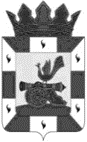      АДМИНИСТРАЦИЯ МУНИЦИПАЛЬНОГО ОБРАЗОВАНИЯ «СМОЛЕНСКИЙ РАЙОН» СМОЛЕНСКОЙ ОБЛАСТИП О С Т А Н О В Л Е Н И Еот ________ № _____В соответствии с областным законом от 30.10.2009 № 100-з «Об оплате труда работников областных государственных учреждений», постановлением Администрации Смоленской области от 24.09.2008 № 517 «О введении новых систем оплаты труда работников областных государственных бюджетных, автономных и казенных учреждений», постановлением Администрации Смоленской области от 19.09.2019 № 546 «Об утверждении Примерного положения об оплате труда работников областных государственных бюджетных и автономных учреждений по виду экономической деятельности «Образование»АДМИНИСТРАЦИЯ МУНИЦИПАЛЬНОГО ОБРАЗОВАНИЯ «СМОЛЕНСКИЙ РАЙОН» СМОЛЕНСКОЙ ОБЛАСТИ ПОСТАНОВЛЯЕТ:1. Внести в Положение об оплате труда руководителей, их заместителей муниципальных образовательных бюджетных учреждений по виду экономической деятельности «Образование», утвержденное постановлением Администрации муниципального образования «Смоленский район» Смоленской области от 15.09.2020  № 1188 (в редакции постановления Администрации муниципального образования «Смоленский район» Смоленской области» от 02.08.2021 № 1379), следующие изменения:1.1. В абзаце 10 пункта 1.2. раздела 1 слова «от 08.08.2013 № 678» заменить словами «от 21.02.2022 № 225».1.2. Приложения № 2,3 изложить в новой редакции (прилагаются).2. Подпункт 1.2 пункта 1 настоящего постановления распространяет свое действие на правоотношения, возникшие с 1 октября 2022 года.3. Контроль за исполнением настоящего постановления возложить на председателя комитета по образованию Администрации муниципального образования «Смоленский район» Смоленской области (И.В. Лонщакова).Глава муниципального образования«Смоленский район» Смоленской области                                О.Н. Павлюченкова Приложение № 1 к постановлению Администрации муниципального образования «Смоленский  район» Смоленской области                                                                                                                        от _______№ _______                                                                            (рублей)О внесении изменений в Положение об оплате труда руководителей, их заместителей муниципальных образовательных бюджетных учреждений по виду экономической деятельности «Образование», утвержденное постановлением Администрации муниципального образования «Смоленский район» Смоленской области от 15.09.2020                  № 1188 ДОЛЖНОСТНЫЕ ОКЛАДЫруководителей муниципальных бюджетных учреждений по виду экономической деятельности «Образование»          (рублей)ДОЛЖНОСТНЫЕ ОКЛАДЫруководителей муниципальных бюджетных учреждений по виду экономической деятельности «Образование»          (рублей)ДОЛЖНОСТНЫЕ ОКЛАДЫруководителей муниципальных бюджетных учреждений по виду экономической деятельности «Образование»          (рублей)ДОЛЖНОСТНЫЕ ОКЛАДЫруководителей муниципальных бюджетных учреждений по виду экономической деятельности «Образование»          (рублей)ДОЛЖНОСТНЫЕ ОКЛАДЫруководителей муниципальных бюджетных учреждений по виду экономической деятельности «Образование»          (рублей)ДОЛЖНОСТНЫЕ ОКЛАДЫруководителей муниципальных бюджетных учреждений по виду экономической деятельности «Образование»          (рублей)ДОЛЖНОСТНЫЕ ОКЛАДЫруководителей муниципальных бюджетных учреждений по виду экономической деятельности «Образование»          (рублей)РуководителиРуководителиРуководителиСтаж руководящей работыСтаж руководящей работыСтаж руководящей работыСтаж руководящей работыРуководителиРуководителиРуководителидо 5 лет5 лет и более5 лет и более5 лет и более11Руководители, заместители руководителя  общеобразовательных организаций, дошкольных образовательных организаций, организаций дополнительного образования детей1.11.1Директор, заведующий1.11.1l группа оплаты труда24 340,5624 340,5625 394,5025 394,501.11.1ll группа оплаты труда22 232,6922 232,6923 286,6323 286,631.11.1lll группа оплаты труда21 705,7221 705,7222 759,6622 759,661.11.1lV группа оплаты труда21 178,7521 178,7522 232,6922 232,691.21.2Заместитель директора, заместитель заведующего (имеющие высшее образование)1.21.2l группа оплаты труда20 124,8120 124,8121 178,7521 178,751.21.2ll группа оплаты труда18 016,9418 016,9419 070,8819 070,881.21.2lll группа оплаты труда17 489,9717 489,9718 543,9118 543,911.21.2lV группа оплаты труда16 963,0016 963,0018 016,9418 016,941.31.3Заместитель директора, заместитель заведующего (имеющие среднее профессиональное (среднее специальное) образование)1.31.3l группа оплаты труда17 454,8417 454,8417 454,8418 368,251.31.3ll группа оплаты труда15 628,0115 628,0115 628,0116 541,431.31.3lll группа оплаты труда15 171,3115 171,3115 171,3116 084,721.31.3lV группа оплаты труда14 714,6014 714,6014 714,6015 628,01Приложение № 2 к постановлению Администрации муниципального образования «Смоленский  район» Смоленской области                                                                                                                        от _______№ _____ДОЛЖНОСТНЫЕ ОКЛАДЫруководителей структурных подразделений и их заместителей, иных должностей руководителей муниципальных бюджетных учреждений по виду экономической деятельности «Образование» №РуководителиУровень образованияУровень образованияУровень образованияп/пРуководителиВысшее образованиеВысшее образованиеСреднее профессиональное (среднее специальное) образование1.Руководители структурных подразделений и их заместители, иные должности руководителей образовательных организаций (включая заместителя по АХЧ)Руководители структурных подразделений и их заместители, иные должности руководителей образовательных организаций (включая заместителя по АХЧ)Руководители структурных подразделений и их заместители, иные должности руководителей образовательных организаций (включая заместителя по АХЧ)Руководители структурных подразделений и их заместители, иные должности руководителей образовательных организаций (включая заместителя по АХЧ)1.l группа оплаты труда17 916,9415 528,0115 528,011.ll группа оплаты труда15 809,0613 701,1913 701,191.lll группа оплаты труда15 282,0913 244,4813 244,481.lV группа оплаты труда14 755,1312 787,7812 787,78